What to do today1. Read a poemRead These are the hands by Michael Rosen. Read it twice – once in your head and once out loud. What rhythm do you find as you read?Watch Michael Rosen reading the poem:https://www.youtube.com/watch?v=vb3vKDyQ244What did you notice about the poem from this performance?Read the Poetry Questions. Think about your answers and then write some of them as sentences. 2. Highlight verbs and nounsHighlight the verbs and nouns that are used in the poem. Which have been hidden from Verb and Noun list? Write them in. 3.  Now for some writingThink of other people who have helped during this time. Complete Professions – Nouns and Verbs, thinking of nouns and verbs to do with three other groups of people. Try turning your ideas into a poem. You can begin each verse with ‘These are the hands…’ (or you could think of eyes or feet or faces…)Try to give your poem rhythm and perhaps rhyme too. Try the Fun-Time ExtrasPractise performing your poem. Send your performance or a copy of your poem to some of the groups of people that you have written about. These are the handsThese are the hands
That touch us first
Feel your head
Find the pulse
And make your bed.These are the hands
That tap your back
Test the skin
Hold your arm
Wheel the bin
Change the bulb
Fix the drip
Pour the jug
Replace your hip.These are the hands
That fill the bath
Mop the floor
Flick the switch
Soothe the sore
Burn the swabs
Give us a jab
Throw out sharps
Design the lab.And these are the hands
That stop the leaks
Empty the pan
Wipe the pipes
Carry the can
Clamp the veins
Make the cast
Log the dose
And touch us last.Michael RosenPoetry QuestionsVerbs and Nouns ListProfessions – nouns and verbsYour poemWrite your own poem, using your ideas from Professions – Nouns and Verbs. You can start each verse: ‘These are the hands…’ (Or you could talk about feet, minds, eyes, faces…)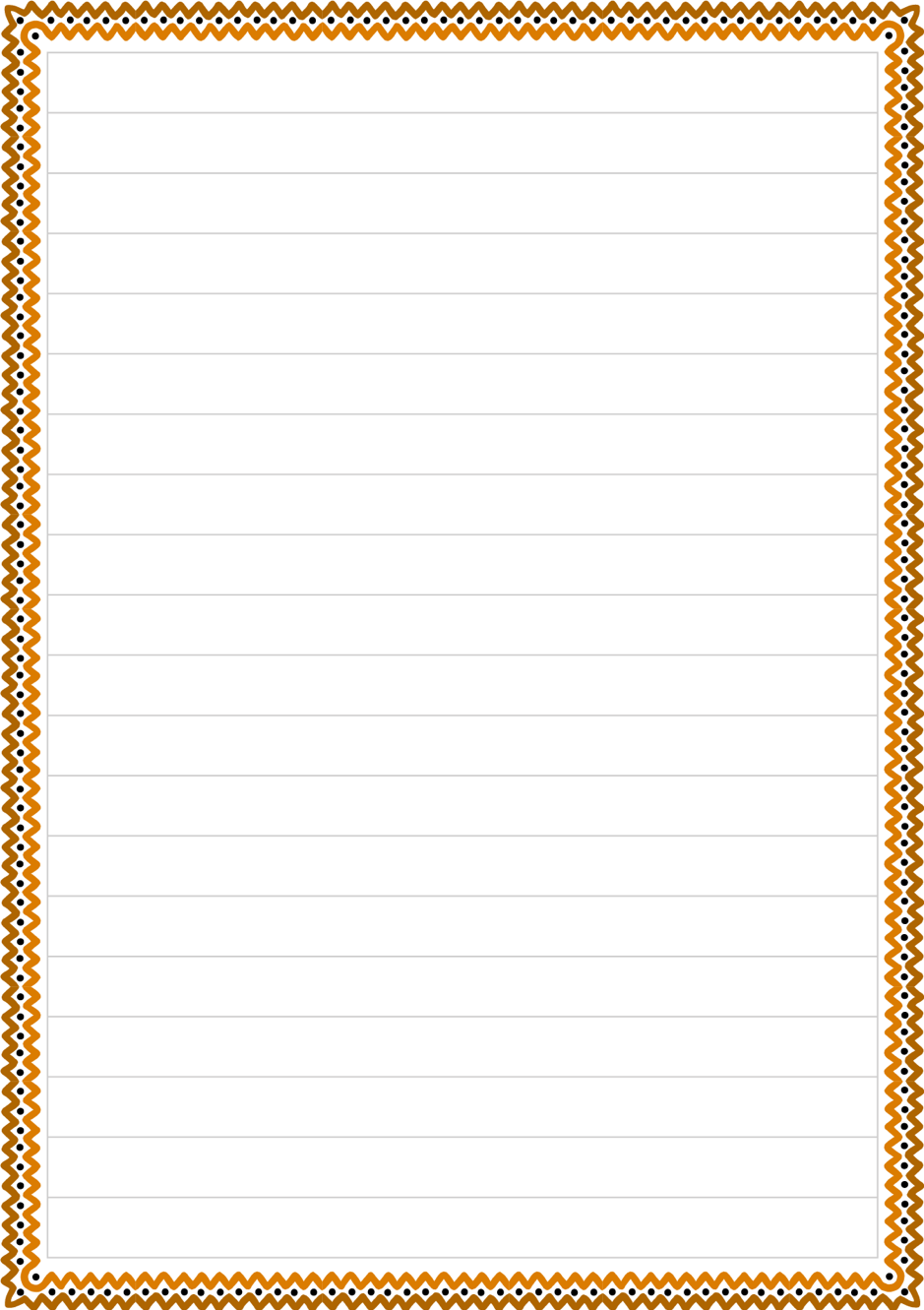 What do you like about the poem? Is there anything that you dislike?What does the poem make you think about? Does it remind you of anyone? Does it remind you of anything you have ever read or seen?What patterns can you find in the poem?What puzzles and questions does the poem leave?Verbs
touch 
feel 
find 
maketap 
test 
hold 
wheel 
change 
fix 
pour 
replace fill 
mop 
flick 
soothe 
burn 
give 
throw out 
design 
stop 
empty 
wipe 
carry 
clamp 
make 
log 
Nounshandsheadpulsebedbackskinarmbinbulbdripjughipbathfloorswitchsoreswabsjabsharpslableakspanpipescanveinscastdose
Refuse-collectorsRefuse-collectorsRefuse-collectorsVerbsEmptiedTakenCollectedWheeledDrivenVerbsEmptiedTakenCollectedWheeledDrivenNounsRubbishWasteCardboardBagsBinsCartVerbsNounsVerbsNounsNounsVerbsNouns